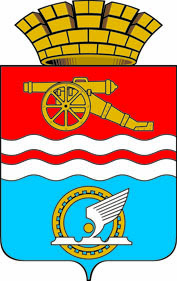 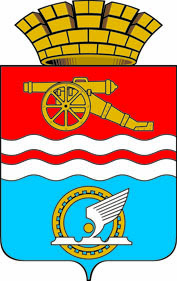 СВЕРДЛОВСКАЯ ОБЛАСТЬОРГАН МЕСТНОГО САМОУПРАВЛЕНИЯ «КОМИТЕТ ПО УПРАВЛЕНИЮ ИМУЩЕСТВОМ  КАМЕНСК-УРАЛЬСКОГО ГОРОДСКОГО ОКРУГА»П Р И К А Зот 28.12.2022 № 1660Об изъятии земельного участка и объектов недвижимого имущества длямуниципальных нужд по адресу: улица Революционная, д.42В соответствии со статьями 56.2, 56.3, 56.6 Земельного кодекса Российской Федерации, статьей 3.3 Федерального закона от 25 октября 2001 года № 137-ФЗ «О введении в действие Земельного кодекса Российской Федерации», постановлением Администрации Каменск-Уральского городского округа от 21.12.2022 № 810 «Об обеспечении изъятия земельного участка по адресу: ул.Революционная, д.42 для муниципальных нужд», в связи с признанием жилого дома аварийным и  истечением срока, установленного собственникам для осуществления сноса жилого дома по адресу: ул.Революционная, д.42, орган местного самоуправления «Комитет по управлению имуществом  Каменск-Уральского городского округа»ПРИКАЗЫВАЕТ:1. Изъять для муниципальных нужд муниципального образования Каменск-Уральский городской округ земельный участок (категория земель – земли населенных пунктов) с кадастровым номером 66:45:0100094:445 по адресу: Свердловская область, город Каменск-Уральский, улица Революционная, д.42, с видом разрешенного использования – для размещения многоквартирных жилых домов, и расположенные на нем объекты недвижимости (жилые помещения № 3, 4, 7,  расположенные в аварийном жилом доме по адресу: Свердловская область, город Каменск-Уральский, улица Революционная, д.42), в соответствии с требованиями действующего законодательства.2. Направить копию настоящего приказа:1) собственникам объекта недвижимости (жилых помещений) письмом с уведомлением о вручении;2) в орган регистрации права.3. Разместить настоящий приказ на официальном сайте органа местного самоуправления «Комитет по управлению имуществом Каменск-Уральского городского округа» и опубликовать в газете «Каменский рабочий».4.  Контроль за исполнением настоящего приказа оставляю за собой.Председатель Комитета                                                                          А.С. Зубарев